 Wednesday Programme and Vacation CoursesFAQsFrequently Asked Questions(in the order most asked!)- Do I have to send in the forms to register?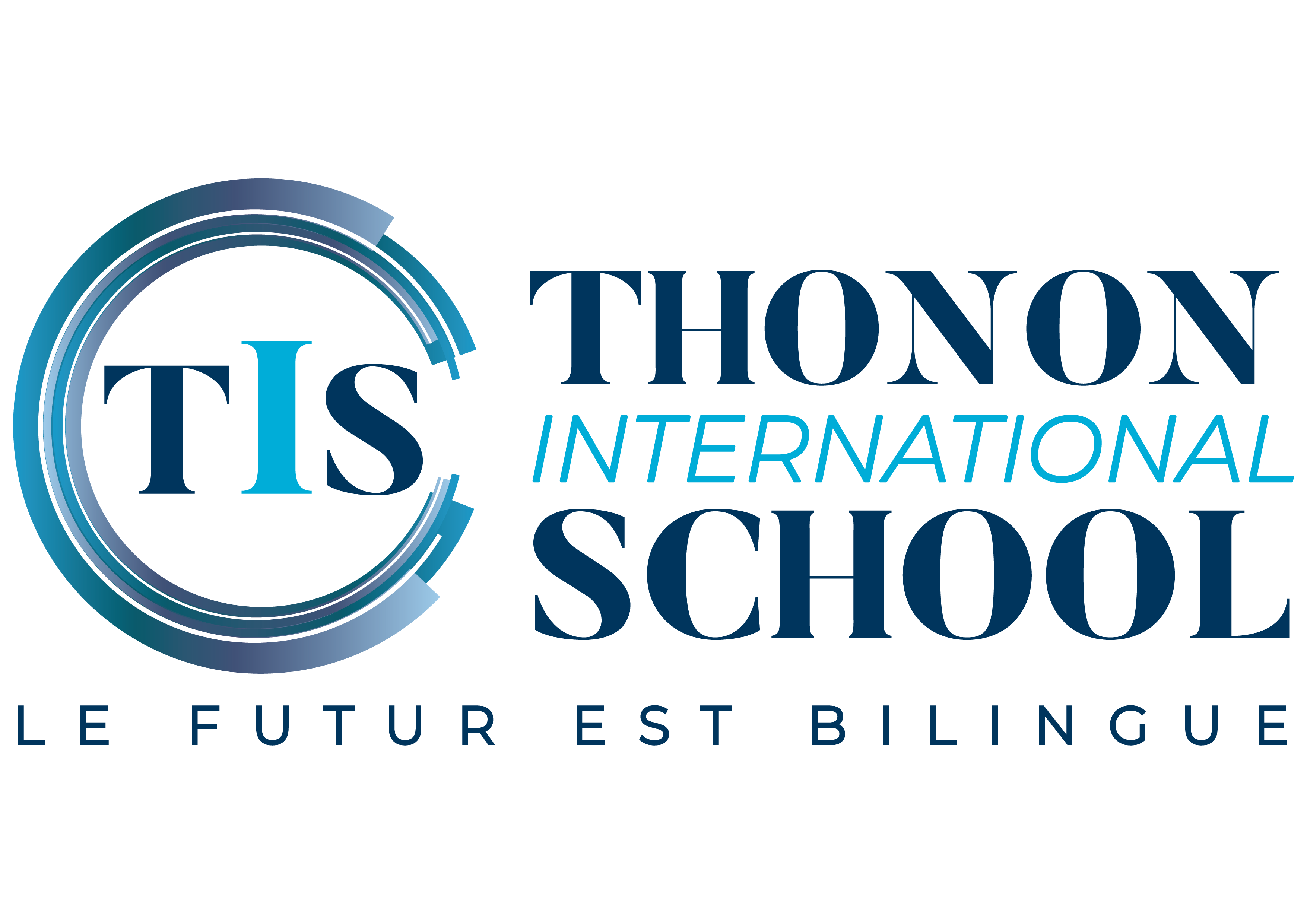 Yes. Even if your child has previously done a course at our school, you will need to complete the forms for the course and the health form too, providing two passport photographs. The health form is used with one photograph on school outings and needs to be up to date.We frequently have to dig into our files to find old health forms, photographs, addresses, telephone numbers etc before going on school trips so please fill out the forms!- How can I pay for tuition?Tuition and other fees may be settled by cheque or bank transfer. Bank details may be found on the application form. It is possible to pay by term for the Wednesday course but please remember: the teacher is hired for the year! Therefore, we would like parents to also commit to the year.- Do I have to pay for registration for the Wednesday programme?Yes! The 200€ ‘frais d’inscription’ covers the cost for the end of year exam and represents a commitment from the parents to the programme for the year. - Can I have a discount? What does ‘1st child’ mean on the website?If you are enrolling two or more children, you can ask for a discount. Discounts are considered on a case-by-case basis with families from lower incomes given the priority. IMPORTANT: if you have already received one or more discounts for any of our courses (vacation courses, Wednesday programme or Primary School), it is unlikely that you will be given a further discount! This is in fairness to other families who may be in need of financial assistance. It may also be considered impolite to continually request discounts if you have already received several or if your child has had tuition for free!-When do I pay?Places will only be reserved once payment has been confirmed. Filling out and sending the application forms will not be enough to guarantee places and so it is in your interests to pay when you send in the application forms. You will receive a receipt and confirmation.- Can I just do a term, a few days, a week etc of the Wednesday programme to try it out? What if my child doesn’t like it?It is not possible to hire teachers on a termly basis for the Wednesday course – advertising, interviewing and observing qualified teachers to ensure quality teaching is a long and time-consuming process. As the teachers are hired for the year, it is normal that parents register their children for the year.Languages are not learned in one term: it takes time and commitment!It is also quite possible that your child will not like to learn English, particularly if they are beginners: it is hard! They may also not be keen to do an activity that may be seen as ‘returning to school’. However, the lessons are designed to be both academic and fun and with time they should learn to enjoy the experience.- Where can I park?There are four school parking places in front of the school. In addition, Flydance has offered its parking spaces both in front of the building and behind for parents to use.- Can I drop off my child at 08h30?No! The drop off is from 08h50 for lessons to begin at 09h00 promptly. We understand that parents may be working and that the timing for the lessons may not be convenient. However, our priority is not to prolong the day for the children more than necessary. - Can I pick my child up at 17h30?No ! The pick up time is from 16h50, for the same reasons as above.- Can I take my children out early so that they can do other activities on Wednesdays?Once you have decided to register your children for the Wednesday programme, it is expected that your children will attend lessons. However, during the ski season some parents also want their children to have skiing lessons (or ballet lessons, football, swimming or ping-pong) which are at the same time. Parents need to decide what they want their children to do.Although this disrupts lessons, parents can nonetheless collect their children early during the ski season so that they can also do skiing. There is no discount or refund for this.- Can the children stay for lunch?No! - What are the NGO corporation rates?If your employer offers to pay for English tuition, you should ask them to get in touch directly with the Director to discuss rates. The school will bill your employer directly and you do not need to be involved.